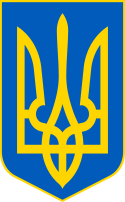 У К Р А Ї Н ААВАНГАРДІВСЬКА СЕЛИЩНА  РАДАОДЕСЬКОГО РАЙОНУ ОДЕСЬКОЇ ОБЛАСТІР І Ш Е Н Н Я Розглянувши заяву ФОП Парімуди Олександра Миколайовича від 05.03.2024 р. №01-774/1 про укладення угоди про погашення заборгованості зі сплати орендної плати за договором оренди земельної ділянки від 08.09.2020, керуючись п.3) ч.1 ст. 3, ч.1 ст. 6, ст. 11, ст. 627 Цивільного кодексу України, ч.1 ст. 19 Господарського процесуального кодексу України, ч. 1 ст. 10, ч. 1 ст. 18, ст. 26, ст. 33 Закону України «Про місцеве самоврядування в Україні»,  враховуючи рекомендації постійної комісії селищної ради з питань земельних відносин, природокористування, охорони пам’яток, історичного середовища та екологічної політики, Авангардівська селищна рада вирішила:1. Укласти із фізичною особою - підприємцем Парімуда Олександром Миколайовичем (РНОКПП:2484617053) Угоду про погашення заборгованості щодо виконання умов договору оренди земельної ділянки від 08.09.2020 р., відповідно до запропонованого Орендарем (ФОП Парімуда О.М.) графіком погашення такої заборгованості  (Додаток №1 до цього рішення).2. Доручити Авангардівському селищному голові підписати із Парімуда Олександром Миколайовичем (РНОКПП:2484617053) Угоду про погашення заборгованості щодо виконання умов договору оренди земельної ділянки від 08.09.2020 р. (Додаток №1 до цього рішення).3. Контроль за виконанням цього рішення покласти на постійну комісію селищної ради з питань комунальної власності, житлово-комунального господарства, благоустрою, планування територій, будівництва, архітектури, енергозбереження та транспорту.Селищний голова                                                               Сергій ХРУСТОВСЬКИЙ№ 2710 -VІІІвід 15.03.2024УГОДА ПРО ПОГАШЕННЯ ЗАБОРГОВАНОСТІміж Авангардівською селищною радою Одеського району Одеської області таФОП Парімуда Олександром Миколайовичем, щодо виконання умов договору оренди земельної ділянки від 08.09.2020 р.селище Авангард                                                                                       «15»  березня 2024 р. 	Авангардівська селищна рада Одеського району Одеської області,  в особі селищного голови Хрустовського Сергія Григоровича, який діє на підставі Закону України «Про місцеве самоврядування в Україні», надалі Авангардівська селищна рада, з одного боку, таФізична особа-підприємець Парімуда Олександр Миколайович, РНОКПП:2484617053, який діє на підставі виписки з ЄДРПОУ від 02.11.2017 р., запис про державну реєстрацію:25560000000138047, у подальшому – Орендар, а разом – Сторони,з метою ліквідації заборгованості Орендаря за договором оренди земельної ділянки з кадастровим номером: 5121056800:01:001:0996 від 08.09.2020 р., розташованої у смт. Хлібодарське Одеського району Одеської області (вул. Лесі Українки, 21),  на підставі заяви Орендаря від 05.03.2024 р. та рішення Авангардівської селищної ради №____ від 15.03.2024 р., керуючись настановами п.3) ч.1 ст. 3, ч.1 ст. 6, ст. 11, ст. 627 Цивільного кодексу України, ч.1 ст. 19 Господарського процесуального кодексу України, ч. 1 ст. 10, ч. 1 ст. 18, ст. 26, ст. 33 Закону України «Про місцеве самоврядування в Україні», уклали дану угоду, чим домовились про наведене нижче.ПРЕДМЕТ УГОДИ1.1. Сторони підтверджують і визнають наявність заборгованості Орендаря перед Авангардівською селищною радою із виконання умов договору оренди земельної ділянки з кадастровим номером: 5121056800:01:001:0996, укладеного 08.09.2020 р., що сформована наступним чином:1.2.  Сторони також засвідчують взаємну волю мирним чином і в позасудовому порядку врегулювати питання ліквідації існуючої заборгованості Орендаря, проведення належних платежів і виконання фінансових та господарських зобов’язань за умовами договору оренди земельної ділянки від 08.09.2020 р. З цією метою сторони погодили, що Авангардівська селищна рада не провадить нарахування  штрафних санкцій за порушення строків і сум платежів у період оренди, вказаний у п.1.1. цієї угоди.Вартість оренди земельної ділянки з кадастровим номером 5121056800:01:001:0996 у 2024 році, з урахуванням індексації орендної плати, становить 217206,60 (двісті сімнадцять тисяч двісті шість гривень 60 коп.) грн. на рік, що відповідає сумі 18100,55 (вісімнадцять тисяч сто гривень, 55 коп.) грн. на місяць.У зв’язку із вищевказаним, погоджений Сторонами графік проведення сплат заборгованості зі сплати орендних платежів, що виник у період 2020-2023 рр. та сплат орендних платежів у 2024 році (січень-серпень 2024 року включно), виглядає наступним чином:1.3.  Починаючи із 01.09.2024 року, Орендар проводить сплату щомісячного орендного платежу у сумі 18100,55 грн., відповідно до умов договору оренди від 08.09.2020 р., до кінця 2024 року.1.4. Сторони цієї угоди погодили, що платежі, визначені у п.1.2. цієї угоди сплачуються Орендарем до 30 числа кожного поточного місяця. Тобто, платіж за березень 2024 року, передбачений вище, має бути проведений Орендарем у строк до 30 березня 2024 року, за квітень 2024 року – до 30 квітня 2024 року і т.д.Контроль за виконанням Орендарем цієї Угоди, та загальне сприяння у її виконанні, покладається на Авангардівську селищну раду.2. ВІДПОВІДАЛЬНІСТЬ СТОРІН2.1. У разі порушення, невиконання або неповного виконання Орендарем,  своїх зобов’язань, зокрема передбачених п. 1.2 цієї Угоди,  (неповна чи несвоєчасна (більш як на 3 робочі дні) сплата чергового платежу), на Орендаря покладається відповідальність у вигляді штрафу у розмірі 20% від загальної суми чергового платежу, передбаченого п.1.2. цієї угоди.2.2. Штрафні санкції нараховуються та сплачуються Орендарем за кожен випадок порушення умов цієї Угоди до кінця періоду нарахування, вказаного у п.1.2. цієї Угоди.3. ВИРІШЕННЯ СПОРІВ3.1. Всі спори між Сторонами, по яких не було досягнуто згоди, вирішуються відповідно до законодавства України. Судовий розгляд спорів між Сторонами здійснюється за правилами господарського процесуального судочинства.4. ПЕРЕЛІК ФОРС-МАЖОРНИХ ОБСТАВИН4.1. Сторони звільняються від відповідальності за часткове або повне невиконання обов’язків за цією Угодою, якщо це невиконання є наслідком обставин непереборної сили, що виникла після укладення цієї Угоди внаслідок обставин надзвичайного характеру,  які сторони не могли передбачити або попередити. 4.2. Сторони цієї Угоди визнають обставинами непереборної сили:- засміченість орендованої земельної ділянки, вказаної вище, вибухонебезпечними предметами (до моменту усунення такого, що підтверджується відповідним Актом, складеним уповноваженою комісією Сторін);- розташування на орендованій земельній ділянці фортифікаційних споруд, що належать ЗСУ (їх частинам, тощо);- проведення активних бойових дій на території Одеського району Одеської області (зокрема у бувшому Овідіопольському та Біляївському районах Одеської області).При виникненні обставин, зазначених у пункті 4.1 цієї Угоди, і неможливості виконання умов Угоди, кожна Сторона повинна в триденний термін з дня виникнення цих обставин, повідомити про них у письмовій формі іншу Сторону. Повідомлення повинно містити дані про характер обставин, а також офіційні документи, що підтверджують наявність цих обставин і, по можливості, дають оцінку їх впливу на виконання стороною своїх обов’язків за цією Угодою.4.3. Якщо Сторона не направила чи несвоєчасно направила повідомлення, передбачене у пункті 4.2, то вона не звільняється від виконання обов’язків за цією Угодою.4.4. У випадках виникнення обставин, передбачених у пункті 4.1, термін виконання Стороною обов’язків за цією Угодою переноситься відповідно до часу, протягом якого діють ці обставини та їх наслідки, що оформлюється відповідною додатковою угодою.5. ІНШІ УМОВИ5.1. Жодна із сторін не вправі передавати свої зобов'язання за цією Угодою третій стороні без письмової згоди іншої сторони.5.2. У випадку зміни фактичної або юридичної адреси, банківських реквізитів або реорганізації, ліквідації однієї із сторін, вона зобов'язується повідомити іншу про це протягом 5-ти календарних днів.  5.3. Будь-які зміни і доповнення до цієї Угоди дійсні лише в тому випадку, якщо вони оформлені в письмовій формі і підписані обома сторонами.5.4. Дана Угода складена українською мовою у двох примірниках по одному для кожної сторони, причому всі екземпляри мають однакову юридичну силу.5.5. Дана угода набирає чинності з моменту її підписання та діє до повного виконання сторонами своїх зобов’язань.5.6. Сторони погодили, що належне виконання Орендарем умов цієї Угоди є підставою подальшого продовження орендних відносин та подовження терміну дії Договору оренди земельної ділянки від 08.09.2020 р.6. РЕКВІЗИТИ СТОРІНПро укладання із ФОП Парімуда О.М. угоди про погашення заборгованості щодовиконання умов договору оренди земельної ділянки від 08.09.2020Додаток №1 до рішення Авангардівської селищної ради№ 2710-VIII від 15.03.2024Період нарахування оренди, р.Сума нарахувань, грн.202051 280, 912021163 372,802022179 710,102023206 666, 60Сума сплачених платежів за весь період оренди, грн61 280, 91СУМА ЗАБОРГОВАНОСТІ (станом на 01.01.2024 р.), грн.:539 749,50 грн.Період сплатиСума заборгованості, грн.Сума орендної плати, грн.Загальна сума платежу, грн.Березень 2024 р.89 958,25 9 050, 3099008,55Квітень 2024 р.89 958,25 27 150, 82117 109,07Травень 2024 р.89 958,25 27 150, 82117 109,07Червень 2024 р.89 958,25 27 150, 82117 109,07Липень 2024 р.89 958,25 27 150, 82117 109,07Серпень 2024 р.89 958,25 27 150, 82117 109,07ЗАГАЛОМ:539 749,50144 804, 40684 553,90Авангардівська селищна рада Одеського району Одеської областікод ЄДРПОУ 2321124867806, Одеська область, Одеський район, селище Авангард, вул. Добрянського, буд. 26Одержувач ГУК в Одеській обл./ОТГ смт Авангард/ Код ОКПО 37607526 Назва банку Казначейство України Номер рахунку: UA368999980334149815000015598 Код платежа 18010900 Авангардівський селищний голова                                                 ________________/С.Г. Хрустовський/ФОП Парімуда О.М.65120, Одеська обл., Одеський р-н., м. Одеса, пров.2й Лазурний, в/ч 4139РНОКПП:2484617053IBAN: UA1693287040000026002054352368 в ПАТ Комерційний банк «ПРИВАТБАНК», МФО 328 704 ____________________/О.М. Парімуда 